附件3： 2023-2024学年闽南科技学院团学组织学生储备干部申报表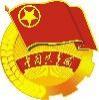 推荐类别：推荐（ ）自荐（ ）姓名性别民族民族民族照片（插入电子照片）籍贯出生年月政治面貌政治面貌政治面貌照片（插入电子照片）邮箱联系方式联系方式照片（插入电子照片）现任职务现任职务照片（插入电子照片）所在学院、年级、专业所在学院、年级、专业奖学金情况（学业排名百分比）奖学金情况（学业排名百分比）不及格门次不及格门次不及格门次不及格门次主要荣誉团学工作经历及竞聘优势（可另附页）（可另附页）（可另附页）（可另附页）（可另附页）（可另附页）（可另附页）（可另附页）（可另附页）辅导员意见签	章：年	月	日签	章：年	月	日签	章：年	月	日签	章：年	月	日签	章：年	月	日签	章：年	月	日签	章：年	月	日签	章：年	月	日签	章：年	月	日学院团委意见签	章：年	月	日签	章：年	月	日签	章：年	月	日学校团委意见学校团委意见签	章：年	月	日签	章：年	月	日签	章：年	月	日签	章：年	月	日